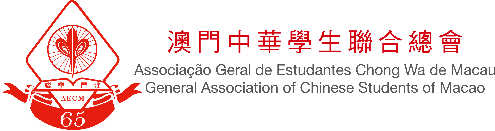 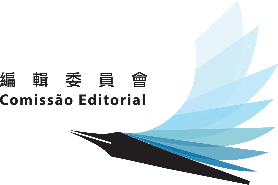 2015-2016《澳門學生》編輯委員會招募申請表如果你挑通眼眉，計仔多多，熱愛寫作，又或者鍾意影相，關心校園，洞察時事，擅於鑽窿鑽罅，發掘澳門好玩新事——那就事不宜遲，立即來報名啦！註：收集個人資料聲明，根據第8/2005號法律《個人資料保護法》規定：在表格所提供的個人資料會用作處理申請用途。基於履行法定義務，上述資料亦有可能轉交其他有權限實體。申請人有權依法申請查閱、更正或更新存於本會的個人資料。本會人員在處理申請人個人資料時，均會作出保密及妥善保管措施，直至該資料使用完畢及保存期結束，有關資料將按規定銷毀或封存。報名截止日期：即日起至11月4日，面試日期及時間稍後將會以短訊、電話及電郵通知。報名方式：連同本表格及個人作品（如有）電郵至macaostudents@gmail.com，或到以下地點遞交：澳門中華學生聯合總會：澳門亞利鴉架街9號容永大廈一樓A,B（三盞燈小泉居樓上）“澳門基金會—學聯”升學輔導服務中心：澳門宋玉生廣場403至439號澳門教科文中心二樓薈青中心：澳門慕拉士大馬路215號飛通工業大廈第二座一樓B座（發電廠對面）感謝您的填寫，祝您生活愉快！姓名：姓名：姓名：姓名：姓名：姓名：性別： □男  □女電話：電郵地址：電郵地址：(以上請以正楷填寫，如有任何消息會以短訊、電話或電郵通知。)(以上請以正楷填寫，如有任何消息會以短訊、電話或電郵通知。)(以上請以正楷填寫，如有任何消息會以短訊、電話或電郵通知。)(以上請以正楷填寫，如有任何消息會以短訊、電話或電郵通知。)(以上請以正楷填寫，如有任何消息會以短訊、電話或電郵通知。)(以上請以正楷填寫，如有任何消息會以短訊、電話或電郵通知。)(以上請以正楷填寫，如有任何消息會以短訊、電話或電郵通知。)請問所就讀的學校為？     □中學   □大學請問所就讀的學校為？     □中學   □大學請問所就讀的學校為？     □中學   □大學請問所就讀的學校為？     □中學   □大學請問所就讀的學校為？     □中學   □大學請問所就讀的學校為？     □中學   □大學請問所就讀的學校為？     □中學   □大學學校：年級：科系：1 請問你有以下哪些經驗嗎？1 請問你有以下哪些經驗嗎？1 請問你有以下哪些經驗嗎？1 請問你有以下哪些經驗嗎？1 請問你有以下哪些經驗嗎？1 請問你有以下哪些經驗嗎？1 請問你有以下哪些經驗嗎？□採訪         □曾發表文章(刊登於：                                            )  □攝影         □攝錄         □其他(請註明)：□採訪         □曾發表文章(刊登於：                                            )  □攝影         □攝錄         □其他(請註明)：□採訪         □曾發表文章(刊登於：                                            )  □攝影         □攝錄         □其他(請註明)：□採訪         □曾發表文章(刊登於：                                            )  □攝影         □攝錄         □其他(請註明)：□採訪         □曾發表文章(刊登於：                                            )  □攝影         □攝錄         □其他(請註明)：□採訪         □曾發表文章(刊登於：                                            )  □攝影         □攝錄         □其他(請註明)：□採訪         □曾發表文章(刊登於：                                            )  □攝影         □攝錄         □其他(請註明)：2請問你有以下哪些專長?2請問你有以下哪些專長?2請問你有以下哪些專長?2請問你有以下哪些專長?2請問你有以下哪些專長?2請問你有以下哪些專長?2請問你有以下哪些專長?□攝影  □設計  □影片剪輯  □其他(請註明)：□攝影  □設計  □影片剪輯  □其他(請註明)：□攝影  □設計  □影片剪輯  □其他(請註明)：□攝影  □設計  □影片剪輯  □其他(請註明)：□攝影  □設計  □影片剪輯  □其他(請註明)：□攝影  □設計  □影片剪輯  □其他(請註明)：□攝影  □設計  □影片剪輯  □其他(請註明)：3請問你有意於哪一領域發展？3請問你有意於哪一領域發展？3請問你有意於哪一領域發展？3請問你有意於哪一領域發展？3請問你有意於哪一領域發展？3請問你有意於哪一領域發展？3請問你有意於哪一領域發展？□採訪  □校對  □設計  □攝影攝錄  □影片後製  □其他(請註明)：□採訪  □校對  □設計  □攝影攝錄  □影片後製  □其他(請註明)：□採訪  □校對  □設計  □攝影攝錄  □影片後製  □其他(請註明)：□採訪  □校對  □設計  □攝影攝錄  □影片後製  □其他(請註明)：□採訪  □校對  □設計  □攝影攝錄  □影片後製  □其他(請註明)：□採訪  □校對  □設計  □攝影攝錄  □影片後製  □其他(請註明)：□採訪  □校對  □設計  □攝影攝錄  □影片後製  □其他(請註明)：4 請問你對以下哪個領域感興趣？(請以數字排列感興趣的順序，1為最感興趣，2為次選)4 請問你對以下哪個領域感興趣？(請以數字排列感興趣的順序，1為最感興趣，2為次選)4 請問你對以下哪個領域感興趣？(請以數字排列感興趣的順序，1為最感興趣，2為次選)4 請問你對以下哪個領域感興趣？(請以數字排列感興趣的順序，1為最感興趣，2為次選)4 請問你對以下哪個領域感興趣？(請以數字排列感興趣的順序，1為最感興趣，2為次選)4 請問你對以下哪個領域感興趣？(請以數字排列感興趣的順序，1為最感興趣，2為次選)4 請問你對以下哪個領域感興趣？(請以數字排列感興趣的順序，1為最感興趣，2為次選)□日常生活、娛樂等    □校園相關     □社會時事□日常生活、娛樂等    □校園相關     □社會時事□日常生活、娛樂等    □校園相關     □社會時事□日常生活、娛樂等    □校園相關     □社會時事□日常生活、娛樂等    □校園相關     □社會時事□日常生活、娛樂等    □校園相關     □社會時事□日常生活、娛樂等    □校園相關     □社會時事